Reading and Writing Codes Behaviours/StrategiesReading and Writing Codes Behaviours/StrategiesReading and Writing Codes Behaviours/StrategiesStudent describes the movement from onelocation to another on a grid, but struggles towrite it as a code.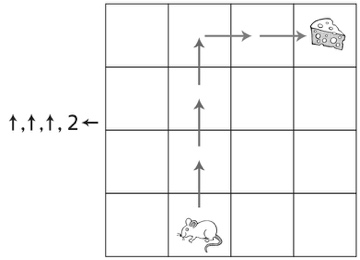 Student describes the movement from onelocation to another on a grid and writes code,but makes perspective errors.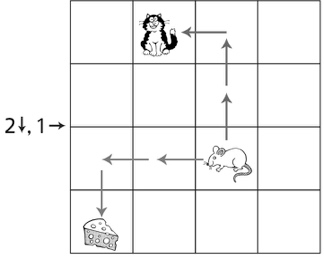 Student describes the movement from onelocation to another on a grid and writes codethat is accurate in direction, but not in quantity.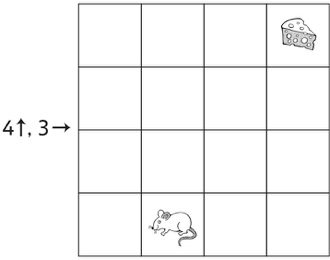 Observations/DocumentationObservations/DocumentationObservations/DocumentationStudent describes the movement from onelocation to another on a grid and writes accurate code, but starts over to make a code to avoid the cat.Student describes the movement from onelocation to another on a grid and writes accurate code, but makes errors in where or how to adjust the code.Student describes the movement from onelocation to another on a grid, reads and writescode, and accurately adjusts code to avoid cats.Observations/DocumentationObservations/DocumentationObservations/Documentation